
Ministero dell’Istruzione,dell’Università e della Ricerca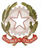 Ufficio Scolastico Regionale per la Lombardia

Ufficio XII – Ambito Territoriale di Pavia e attività esercitate a livello regionale 
in merito a scuole non statali paritarie e non paritarie, nonché scuole straniere in Italia

piazza Italia, 4 – 27100 Pavia – Codice Ipa: uluxa_udDELEGA nomina T.I. a.s. 2018/2019
Al Dirigente dell’Ufficio Scolastico Territoriale di PaviaIl/la sottoscritto/a _________________________________________________________, nato/a ____________________________ il _____________ e residente a _____________________ Via/Piazza _______________________________ n. _______ , tel: _____________________, DELEGA□  Il Dirigente dell’Ufficio Scolastico Territoriale;□ Il Sig./la Sig.ra _________________________________________________________, nato/a________________________ il____________, documento d’identità ___________________________ n.____________________ rilasciato il ______________                          da ____________________________________,A RAPPRESENTARLONelle operazioni assunzione a tempo indeterminato per l’anno scolastico 2018/19 (decorrenza giuridica 1/9/2018 – decorrenza economica 1/9/2019) con relativa scelta dell’ambito, che avranno luogo il giorno 15/05/2019, impegnandosi di conseguenza ad accettare incondizionatamente la scelta operata dal designato in virtù della presente delega e delle seguenti opzioni.
Elenco ambito preferenziale (29, 30 o 31):	 AMBITO  ___		 Data,___/___/_____			             Firma ___________________________(N.B. Allegare fotocopia documento di identità del DELEGANTE)